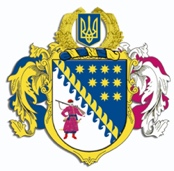 ДНІПРОПЕТРОВСЬКА ОБЛАСНА РАДАVIIІ СКЛИКАННЯПостійна комісія обласної ради з питань сім’ї, молоді та спорту49004, м. Дніпро, просп. Поля, 2ВИСНОВКИ ТА РЕКОМЕНДАЦІЇ № 4/2610 листопада 2023 року12.00Заслухавши та обговоривши інформацію виконуючого обов’язки директора департаменту молоді і спорту Дніпропетровської обласної державної адміністрації Панченко А.І. про зміну назви КЗ  „Дитячо-юнацька спортивна школа з дзюдо” ДОР” на КЗ „Обласна комплексна дитячо-юнацька спортивна школа з олімпійських та неолімпійських видів спорту” ДОР” та затвердження Статуту закладу в новій редакції, постійна комісія вирішила:Інформацію виконуючого обов’язки директора департаменту молоді і спорту Дніпропетровської обласної державної адміністрації Панченко А.І. взяти до відома. Рекомендувати постійній комісії обласної ради з питань діяльності комунальних підприємств та підприємництва підтримати на черговому засіданні постійної комісії пропозицію Дніпропетровської обласної військової адміністрації щодо зміни назви КЗ  „Дитячо-юнацька спортивна школа з дзюдо” ДОР” на КЗ „Обласна комплексна дитячо-юнацька спортивна школа з олімпійських та неолімпійських видів спорту” ДОР” та затвердження Статуту закладу в новій редакції.Голова постійної комісії		                                             М.А. КОШЛЯК